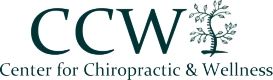 Welcome to Center for Chiropractic & Wellness!  As you embark on your journey in our clinic, there are a few things we want you to know.  First of all, we wish to have a maximum positive impact on the life of every 
patient that walks through our doors.  Your new patient exam will begin 
this process so that we may evaluate if you are a candidate for care in 
our office.   Here are our goals of doing an initial exam and consultation: 1. To do the appropriate testing on each patient in order to find 
	the root cause of their condition. Each person is treated as an individual. 2. To address your health challenges and return you to the most 
	optimal state of health possible. 3. If accepted as a patient, to prevent future degeneration of your 
	health. 4. To enhance, extend, and add massive quality to your life. Your New Patient Appointment is scheduled for: AM / PM For your initial exam, DO NOT forget the following: * Wear or bring shorts and t-shirt * All paperwork filled out completely * Any recent blood work (within the last year) * Recent x-rays or MRIs 
403 Parkway, Suite A • Greensboro, NC 2401 • Phone: (336) 285-7077
Dr. Darcy Ward, DC, BCIM
www.GreensboroChiropractor.com1 CENTER FOR CHIROPRACTIC & WELLNESSCONFIDENTIAL PATIENT INFORMATION (Please Print)Date: ___________________ 	E-mail Address__________________________________________ 
Full Name: ________________________________________________________________________ 
Name of Wife, Husband, or Guardian: __________________________________________________ 
Address: __________________________________________________________________________ City _________________________	State ___________________	Zip Code __________________Telephone Number (	) _________________	Cell Phone Number (	) ____________________Male _____Female _____Birth Date: ___________________	Age _________	Currently Pregnant? __________Marital Status: S ____  M____D____W____	Student:  No_____	Part Time ____	Full Time_____Occupation: _______________________________________________________________________ 
Employer’s Name / Phone #: __________________________________________________________ 
Spouse’s Occupation/Employer ________________________________________________________ 
Name and Phone # of Emergency Contact: _______________________________________________ 
How did you hear about our office? _____________________________________________________ INSURANCE INFORMATION Primary Insurance Co. Subscriber’s Name Relationship to Patient 
Subscriber’s Birth Date 
Subscriber’s SS# Subscriber’s Employer Is patient covered by additional insurance?	Yes	NoSecondary Insurance Co. Subscriber’s Name Relationship to Patient 
Subscriber’s Birth Date 
Subscriber’s SS# Subscriber’s Employer ASSIGNMENT AND RELEASE I understand and agree that health and accident insurance policies are an arrangement between me and 
my insurance carrier.  Furthermore, I understand that Center for Chiropractic & Wellness may prepare any necessary reports and forms to assist me in obtaining possible insurance reimbursement. However, I 
clearly understand and agree that all services rendered to me are charged directly to me, and that I am 
personally responsible for payment. I give Dr. Darcy Ward consent to examine and treat 
myself or my minor child. Patient Signature__________________________________________ 	Date _____________________ 
Parent or Guardian Signature _______________________________ Date _____________________ 
Information taken by _____________________________________ Date _____________________ NOTICE OF PRIVACY PRACTICES I have received a copy of the HIPAA Privacy Regulations and understand that my private healthcare information is protected. Signature of patient/parent	Date2 List Chiropractors you have seen before: 1. 	Name: ___________________________________  When Visited: _________________________ 
2. Name: ___________________________________  When Visited: _________________________ List Medical Doctors consulted within the past year:1. 	Name: ________________________________2. 	Name: ________________________________Please list all your reasons for visiting our office: 
1. ______________________________________2. _______________________________________3. _______________________________________Reason for visit? _________________________ 
Reason for visit? _________________________4. _____________________________________5. _____________________________________6. _____________________________________ List ALL medications you take. (Prescriptions and over-the-counter- use additional pages if needed)Drug name:	Dosage:	How long have you taken this and for what condition?_____________________	________	____________________________________________________________________	________	____________________________________________________________________	________	_______________________________________________List ALL vitamins you take.  (Use additional pages if needed)Name of Supplements:	Dosage:	How long have you taken this and for what condition?_____________________	_________	___________________________________________________________________	________	___________________________________________________________________	________	______________________________________________List ALL previous hospitalizations, surgeries, accidents, fractures and illnesses (Use additional pages) 
	(Example: All past Auto, Sports, Work, Home related.)1. Type _____________________________2. Type _____________________________3. Type _____________________________4. Type _____________________________When ___________  Hospitalized?  Yes _____  No ____ 
When ___________  Hospitalized?  Yes _____  No ____ 
When ___________  Hospitalized?  Yes _____  No ____ 
When ___________  Hospitalized?  Yes _____  No ____3 Patient Name: ___________________________________ 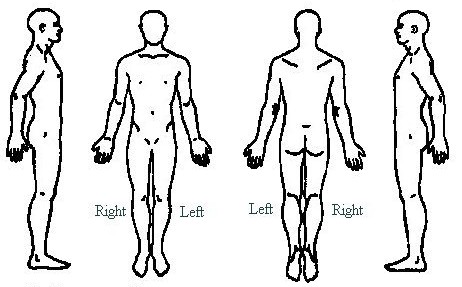 Check ALL “body signals” (symptoms/ pain) you may have had or do have now:___  ADD/ ADHD	___  Depression___  Alcoholism	___  Diabetes___  Allergy	___  Diarrhea___  Alzheimer’s	___  Eczema___  Anemia	___  Emphysema___  Hepatitis___  High Blood Pressure ___  High Cholesterol___  High Blood Sugar ___  HIV/ AIDS___  Miscarriage___  Multiple Sclerosis ___  Neck Pain___  Parkinson’s Disease ___  Pneumonia ___  Appendicitis	___  Epilepsy/seizures	___  Irregular Periods/Cramps  ___Raynaud’s___  Asthma	___  Fibromyalgia___  Arthritis	___  Gall Bladder___  Back pain	___  Goiter___  Cancer	___  Gout 
___  Celiac/ Gluten Dis. ___  Headaches___  Chronic Fatigue	___  Heart Attack___  Constipation	___  Heart Disease___  Irritable Bowel___  Kidney infections/stones ___  Low Blood Pressure___  Low Blood Sugar ___  Lyme Disease___  Lupus___  Migraine___  Rheumatoid Arthritis ___  Ringing in Ears___  Sinus infections ___  Stroke___  Thyroid Problems ___  Ulcers___  Vertigo/dizziness Please check all of the following conditions your family has experienced:Mother: 	__Alzheimer’s  __Cancer  __ DiabetesFather: 	__Alzheimer’s  __Cancer  __ Diabetes 
GrandMother (M): __Alzheimer’s  __Cancer  __ Diabetes 
GrandFather (M): __Alzheimer’s  __Cancer  __ Diabetes 
GrandMother (P):  __Alzheimer’s  __Cancer  __ DiabetesGrandFather (P):  __Alzheimer’s  __Cancer  __ DiabetesSisters: 	__Alzheimer’s  __Cancer  __ DiabetesBrothers: 	__Alzheimer’s  __Cancer  __ Diabetes__ Heart Disease  __Parkinson’s  __MS  __ Stroke 
__ Heart Disease  __Parkinson’s __ MS __ Stroke 
__Heart Disease  __Parkinson’s __ MS  __ Stroke 
__ Heart Disease  __ Parkinson’s  __ MS __ Stroke 
__ Heart Disease  __ Parkinson’s  __ MS __ Stroke 
__ Heart Disease  __ Parkinson’s  __ MS __Stroke__ Heart Disease  __ Parkinson’s  __ MS __Stroke 
__ Heart Disease  __ Parkinson’s  __ MS __Stroke List any other health conditions that you or your family have had that are not listed: ________________________________________________________________________________________________________________Do you consume any of the following? (Leave blank what doesn’t apply)Tobacco products (packs/day)	____	How many years?  ___	Alcohol drinks/day ___  How many years? ____Coffee/Tea cups/day	____	Regular or decaf?	___	Soft drinks # day	___	Regular or diet?	____Do you use artificial sweeteners? ___ 	Yes___  No   If yes please list__________________________________ Level of exercise? 	_____  None 	______  Moderate (days per week) 	______  Strenuous (days per week) 
Have you experienced any unexplained or rapid weight changes in the last six months?  __Yes  __ No  ____  lbs Please mark off the areas of your complaint on the diagram below.  Use the following symbols: P= pain, N= numbness, T= tingling, B= burning, C= cramping CENTER FOR CHIROPRACTIC & WELLNESSNEUROLOGICAL ASSESMENT FORMNAME: _____________________________________________	DATE: ________________________Are you left or right handed? ________________________________________________  Right	LeftHave you had a head injury? _________________________________________________  YES	NODo you currently experience or have a past history of vertigo or balance disorders? ______  YES	NODo you have any ringing or pressure in the ears? _________________________________  YES	NODo you experience nausea? __________________________________________________  YES	NODo you find that your balance is getting worse? __________________________________  YES	NODo you have difficulties walking down stairs? ___________________________________  YES	NODo you have difficulty with math problems, or remembering numbers? _______________	YES	NODo you find yourself searching for words frequently when you speak? ________________  YES	NOHave you noticed your ability to concentrate is getting worse? ______________________	YES	NODo you get lost often or have a hard time with directions? __________________________  YES	NODo quick flashes of light on TV or loud noises bother you? _________________________  YES	NODo you feel like you need to wear sunglasses outside? _____________________________  YES	NOHas your handwriting changed in recent years? ___________________________________YES	NODo you have a hard time swallowing? __________________________________________  YES	NODo you gag easily? _________________________________________________________  YES	NODo you experience blurriness in your vision or double vision? ß (CIRCLE) ___________  YES	NODo you have any changes in smell or smell foul things that are not present? ____________  YES	NODo you have any difficulty with taste or taste things differently than what you are eating?__YES	NONoticed clumsiness in hand coordination?  Which hand?  Right/ Left  ß (CIRCLE) _____YES	NODo you have difficulty with short-term memory? _________________________________  YES	NOHave you been told or noticed any memory loss of past events? ______________________YES	NONoticed uneven sweating or temperature on one side of your body? __________________	YES	NODo you have any tightness, weakness or instability in your back or neck? ß (CIRCLE) __YES	NODo you have tightness, or feelings of weakness in your hands or legs?  ß (CIRCLE) ____YES	NODo you ever have any numbness or tingling in your hands, legs, or face?  ß (CIRCLE) __YES	NODo you have any difficulty with falling asleep or staying asleep? _____________________YES	NODo you get motion sickness easily (car sick or sea sick)? ___________________________  YES	NODo you ever experience flashes of light in your visual field? ________________________  YES	NODo you ever experience dry eyes or mouth?   ß (CIRCLE) ________________________  YES	NODo you ever experience increase tearing or salivation?  ß (CIRCLE) ________________  YES	NODo you ever have slurred speech? _____________________________________________  YES	NONoticed any drooping of your eyelids or facial muscles?  ß (CIRCLE) ______________	YES	NODo you ever notice increased heart rate (tachycardia) or pulse during the day? __________YES	NOHave you ever experienced or been diagnosed with arrhythmia (fluctuating heart rate)? __  YES	NODo you experience Déjà vu? _________________________________________________  YES	NODoes driving cause you fatigue, headaches, or other symptoms?  ß (CIRCLE) _________YES	NODoes working on a computer cause you fatigue, headaches or other symptoms? _________YES	NOHave you lost your interest in hobbies and functions that you used to enjoy? ___________  YES	NODo you have a hard time motivating yourself to engage in activities? _________________  YES	NODo you ever have fluttering of the eye or noticed you are blinking frequently? __________YES	NODo you have difficulty distinguishing right and left? ______________________________  YES	NOPatient Signature: _________________________________________ 	Date: ___________________ 5 Patient Name: _______________________________ Complaint History Complaint 1: _________________________________________________________________________________ 
When did your complaint first begin? _______________  Have you ever experienced this complaint before? ______ 
What makes your problem better? _________________________________________________________________ 
What makes your problem worse? _________________________________________________________________ 
Describe the type of pain/ symptom you experience? __________________________________________________ 
_____________________________________________________________________________________________ 
Does your problem travel into any other part of your body? Where? ______________________________________ 
_____________________________________________________________________________________________ 
Where exactly is the complaint area? _______________________________________________________________ 
Have you lost control of any body part (arms, legs, bladder, bowel, etc..)? __________________________________ 
Rate the severity of your problem on a scale of 1-10, 1 being least severe and 10 being bedridden? ______________ 
Complaint 2: _________________________________________________________________________________ 
When did your complaint first begin? _______________  Have you ever experienced this complaint before? ______ 
What makes your problem better? _________________________________________________________________ 
What makes your problem worse? _________________________________________________________________ 
Describe the type of pain/ symptom you experience? __________________________________________________ 
_____________________________________________________________________________________________ 
Does your problem travel into any other part of your body? Where? ______________________________________ 
_____________________________________________________________________________________________ 
Where exactly is the complaint area? _______________________________________________________________ 
Have you lost control of any body part (arms, legs, bladder, bowel, etc..)? __________________________________ 
Rate the severity of your problem on a scale of 1-10, 1 being least severe and 10 being bedridden? ______________ 
Complaint 3: _________________________________________________________________________________ 
When did your complaint first begin? _______________  Have you ever experienced this complaint before? ______ 
What makes your problem better? _________________________________________________________________ 
What makes your problem worse? _________________________________________________________________ 
Describe the type of pain/ symptom you experience? __________________________________________________ 
_____________________________________________________________________________________________ 
Does your problem travel into any other part of your body? Where? ______________________________________ 
_____________________________________________________________________________________________ 
Where exactly is the complaint area? _______________________________________________________________ 
Have you lost control of any body part (arms, legs, bladder, bowel, etc..)? __________________________________ 
Rate the severity of your problem on a scale of 1-10, 1 being least severe and 10 being bedridden? ______________ 6 The Neck Disability Please read instructions: This questionnaire has been designed to give the doctor information as to how your neck pain has affected your ability to manage 
everyday life.  Please answer every section and mark in each section only the ONE box that applies to you.  We realize that you 
may consider two of the statements in any one section relate to you, but please just mark the box that most closely describes your 
problem.SECTION 1- PAIN INTENSITYI have no pain at the moment 
The pain is very mild at the moment 
The pain is moderate at the moment 
The pain is fairly severe at the moment 
The pain is very severe at the moment 
The pain is the worst imaginable at the momentSECTION 2- PERSONAL CARE (Washing, Dressing, etc.)I can look after myself normally, without causing extra pain I can look after myself normally, but it causes extra painIt is painful to look after myself and I am slow and careful I need some help, but manage most of my personal care I need help every day in most aspects of my lifeI do not get dressed: I was with difficulty and stay in bedSECTION 3- LIFTINGI can lift heavy weights without extra pain 
I can lift heavy weights, but it gives extra painPain prevents me from lifting heavy weights off the floor, but I can 
	manage if they are conveniently positioned, for example- on table 
Pain prevents me from lifting heavy weights off the floor, but I canmanage light to medium weights if they are conveniently positionedI can lift very light weights 
I cannot lift or carry anything at allSECTION 4- READINGI can read as much as I want to, with no pain in my neck 
I can read as much as I want to, with slight pain in my neckI can read as much as I want to, with moderate pain in my neck 
I can read as much as I want to, because of moderate pain in my 
neckI can hardly read at all, because severe pain in my neck I cannot read at allSECTION 5- HEADACHESI have no headaches at allI have slight headaches that come frequently I have moderate headaches that come infrequently I have moderate headaches that come frequently I have severe headaches that come frequently I have headaches almost all the time____________________________________________________ 
	PRINTED NAME 	DATESECTION 6- CONCENTRATIONI can concentrate fully when I want to without difficulty 
I can concentrate fully when I want to with slight difficultyI have a fair degree of difficulty in concentrating when I want to I have a lot of difficulty in concentrating when I want toI have a great deal of difficulty in concentrating when I want to I cannot concentrate at allSECTION 7- WORKI can do as much work as I want to 
I can do my usual work but no moreI can do most of my usual work; but no more I cannot do my usual workI can hardly do any work at all I can’t do any work at allSECTION 8- DRIVINGI can drive my car without any neck painI can drive my car as long as I want, with slight neck pain 
I can drive my car as long as I want, with moderate neck pain 
I can’t drive my car as long as I want, because of moderate neck 
painI can’t drive at all, because of severe neck pain I can’t drive my car at allSECTION 9- SLEEPINGI have no trouble sleepingMy sleep is slightly disturbed (less than 1 hr sleepless) My sleep is slightly disturbed (1-2 hrs sleepless)My sleep is moderately disturbed (2-3 hrs sleepless) My sleep is greatly disturbed (3-5 hrs sleepless)My sleep is completely disturbed (5-7 hrs sleepless)SECTION 10- RECREATIONI am able to engage in all my recreation activities, with no neck pain at allI am able to engage in all my recreation activities, with some neck 
painI am able to engage in  most, but not all, of my usual recreational activities because of neck painI am able to engage in few of my recreation activities, because of my neck pain________________________________________________________ PATIENT SIGNATURE7 The Revised Oswestry Disability Index (for low back pain/ dysfunction) Please read instructions: This questionnaire has been designed to give the doctor information as to how your low back pain has affected your ability to manage everyday life.  Please answer every section and mark in each section only the ONE box that 
applies to you.  We realize that you may consider that two of the statements in any one section relate to you, but please just mark the box that most closely describes your problem.SECTION 1- PAIN INTENSITYThe pain comes and goes and is very mild. 
The pain is mild and does not vary much. 
The pain comes and goes and is moderate.The pain is moderate and does not vary much. 
The pain comes and goes and is very severe. 
The pain is severe and does not vary much.SECTION 2- PERSONAL CARE (Washing, Dressing, etc.)I would not have to change my way of washing or dressing in order to avoid pain.I do not normally change my way of washing, or dressing even though it causes some pain.Washing and dressing increases the pain, but I manage not to change my way of doing it.Because of the pain, I am unable to do some washing and dressing without help.Because of the pain, I am unable to do any washing and dressing without help.SECTION 3- LIFTINGI can lift heavy weights without extra pain. 
I can lift heavy weights, but it causes extra pain. 
Pain prevents me from lifting heavy weights off the floor, 
but I manage if they are conveniently positioned (e.g. on 
the table)Pain prevents me from lifting heavy objects off the floor. 
Pain prevents me from lifting heavy weights, but I can 
manage light to medium weights if they are conveniently 
positioned.I can only lift very light weights at the most.SECTION 4- WALKINGI have no pain on walking.I have some pain on walking, but it does not increase with distance.I cannot walk more than one-mile without increasing pain. I cannot walk more than ½ mile without increasing pain. I cannot walk more than ¼ mile without increasing pain. I cannot walk at all without increasing pain.SECTION 5- SITTINGI can sit in any chair as long as I like.I can only sit in my favorite chair as long as I like. Pain prevents me from sitting more than 1 hour. Pain prevents me from sitting more than ½ hour. Pain prevents me from sitting more than 10 min. I avoid sitting because of pain right away.SECTION 6- STANDINGI can stand as long as I want without pain. 
I have some pain on standing, but it does not increase 
with time.I cannot stand for longer than 1 hour without increasing 
pain.I cannot stand for longer than ½ hour without increasing 
pain.I cannot stand for longer than 10 minutes increasing pain. I avoid standing because there is pain right away.SECTION 7- SLEEPINGI get no pain in bed.I get pain in bed, but it does not prevent me from sleeping well.Because of pain, my normal night’s sleep is reduced by less than ¼Because of pain, my normal nights sleep is reduced by less than ½Because of my pain, my normal night’s sleep  is reduced by less than ¾Pain prevents me from sleeping at all.SECTION 8- SOCIAL LIFEMy social life is normal and gives no pain.My social life is normal, but increases the degree of pain. 
Pain has no significant effect on my social life apart from 
limiting my more energetic interests, e.g. dancing, etc. 
Pain has restricted my social life and I do not go out very 
often.Pain has restricted my social life to my home. 
I have hardly any social life because of the pain.SECTION 9- TRAVELIINGI get no pain while traveling.I get some pain while traveling, but none of my usual forms of travel makes it any worse.I get extra pain while traveling, but it does not compel me to seek alternative forms of travel.I get extra pain while traveling, which compels me to seek alternative forms of travel.Pain restricts all forms of travel.Pain prevents all forms of travel except that done lying 
down. PRINTED NAME: __________________________________________ SIGNATURE: ______________________________________________ 	DATE: ______________________ 8 Metabolic Assessment Form Name: ____________________________________ 	Age: ______  Sex: _____  Date: ________________ PART I Please list the 5 major health concerns in your order of importance: 1. ___________________________________________________________________________________ 2. ___________________________________________________________________________________ 3. ___________________________________________________________________________________ 4. ___________________________________________________________________________________ 5. ___________________________________________________________________________________ PART II	Please circle the appropriate number “0-3” on all questions below.0 as the least/never   to	3 as the most/alwaysCategory IFeeling that bowels do not empty completely Lower abdominal pain relief by passing stool or gas Alternating constipation and diarrheaDiarrheaConstipationHard, dry, or small stoolCoated tongue of “fuzzy” debris on tongue Pass large amount of foul smelling gasMore than 3 bowel movements daily Use laxatives frequentlyCategory IIExcessive belching, burping, or bloating Gas immediately following a mealOffensive breathDifficult bowel movementsSense of fullness during and after meals 
Difficulty digesting fruits and vegetables;undigested foods found in stoolsCategory IIIStomach pain, burning, or aching 1-4 hours after eating Use antacidsFeel hungry an hour or two after eating Heartburn when lying down or bending forward Temporary relief from antacids, food,milk, carbonated beveragesDigestive problems subside with rest and relaxation Heartburn due to spicy foods, chocolate citrus,peppers, alcohol, and caffeineCategory IVRoughage and fiber cause constipation 
Indigestion and fullness lasts 2-4 hours after eating Pain, tenderness, soreness on left side under rib cage Excessive passage of gasNausea and/or vomitingStool undigested, foul smelling, mucous-like, 
	Greasy, or poorly formedFrequent urinationIncreased thirst and appetite Difficulty losing weightCategory V0	1	2	3	Greasy or high-fat foods cause distress	0	1	2 	30	1	2	3	Lower bowel gas and or bloating0	1	2	3	several hours after eating	0	1	2 	30	1	2	3	Bitter metallic taste in mouth,0	1	2	3	especially in the morning	0	1	2 	30	1	2	3	Unexplained itchy skin	0	1	2 	30	1	2	3	Yellowish cast to eyes	0	1	2 	30	1	2	3	Stool color alternates from clay colored0	1	2	3	to normal brown	0	1	2 	30	1	2	3	Reddened skin, especially palms	0	1	2 	3Dry or flaky skin and/ or hair	0	1	2 	3History of gallbladder attacks or stones	0	1	2 	30	1	2	3	Have you had your gallbladder removed	Yes	No0	1	2	30	1	2	3	Category VI0	1	2	3	Crave sweets during the day	0	1	2 	30	1	2	3	Irritable if meals are missed	0	1	2 	3Depend on coffee to keep yourself going or started	0	1	2 	30	1	2	3	Get lightheaded if meals are missed	0	1	2 	3Eating relieves fatigue	0	1	2 	3Feel shaky, jittery, or have tremors	0	1	2 	30	1	2	3	Agitated, easily upset, nervous	0	1	2 	30	1	2	3	Poor memory/forgetful	0	1	2 	30	1	2	3	Blurred vision	0	1	2 	30	1	2	3Category VII0	1	2	3	Fatigue after meals	0	1	2 	30	1	2	3	Eating sweets does not relieve cravings for sugar	0	1	2 	3Must have sweets after meals	0	1	2 	30	1	2	3	Waist girth is equal or larger than hip girth	0	1	2 	3Frequent urination	0	1	2 	3Increased thirst and appetite	0	1	2 	30	1	2	3	Difficulty losing weight	0	1	2 	30	1	2	30	1	2	3	Category VIII0	1	2	3	Cannot stay asleep	0	1	2 	30	1	2	3	Crave salt	0	1	2 	3Slow starter in the morning	0	1	2 	30	1	2	3	Afternoon fatigue	0	1	2 	30	1	2	3	Dizziness when standing up quickly	0	1	2 	30	1	2	3	Afternoon headaches	0	1	2 	30	1	2	3	Headaches with exertion or stress	0	1	2 	3Weak nails	0	1	2 	3 9 Category IX	Category XIV (Males only)Cannot fall asleep	0	1	2	3	Urination difficulty or dribbling	0	1	2	3Perspire easily	0	1	2	3	Frequent urination	0	1	2	3Under high amounts of stress	0	1	2	3	Pain inside of legs or heels	0	1	2	3Weight gain when under stress	0	1	2	3	Feeling of incomplete bowel evacuation	0	1	2	3Wake up tired even after 6 or more hours of sleep	0	1	2	3	Leg nervousness at night	0	1	2	3Excessive perspiration or perspiration withlittle or no activity	0	1	2	3	Category XV (Males only)Decrease in libido	0	1	2	3Category X	Decrease in spontaneous morning erections	0	1	2	3Tired, sluggish	0	1	2	3	Decrease in fullness of erections	0	1	2	3Feel cool- hands, feet, all over	0	1	2	3	Difficulty in maintaining morning erections	0	1	2	3Require excessive amounts of sleep to	Spells of mental fatigue	0	1	2	3function properly	0	1	2	3	Inability to concentrate	0	1	2	3Increase in weight gain even with low-calorie diet	0	1	2	3	Episodes of depression	0	1	2	3Gain weight easily	0	1	2	3	Muscle soreness	0	1	2	3Difficult, infrequent bowel movements	0	1	2	3	Decrease in physical stamina	0	1	2	3Depression, lack of motivation	0	1	2	3	Unexplained weight gain	0	1	2	3Morning headaches that wear off	Increase in fat distribution around chest and hips	0	1	2	3as the day progresses	0	1	2	3	Sweating attacks	0	1	2	3Outer third of eyebrow thins	0	1	2	3	More emotional than in the past	0	1	2	3Thinning of hair on scalp, face, or genitals orExcessive falling hair	0	1	2	3	Category XVI (Menstruating Females Only)Dryness of skin and/or scalp	0	1	2	3	Are you premenopausal	Yes	NoMental sluggishness	0	1	2	3	Alternating menstrual cycle lengths	Yes	NoExtended menstrual cycle, greater than 24 days	Yes	NoCategory XI	Shortened menses, less than every 24 days	Yes	NoHeart palpitations	0	1	2	3	Pain and cramping during periods	0	1	2	3Inward trembling	0	1	2	3	Scanty blood flow	0	1	2	3Increased pulse even at rest	0	1	2	3	Heavy blood flow	0	1	2	3Nervous and emotional	0	1	2	3	Breast pain and swelling during menses	0	1	2	3Insomnia	0	1	2	3	Pelvic pain during menses	0	1	2	3Night sweats	0	1	2	3	Irritable and depressed during menses	0	1	2	3Difficulty gaining weight	0	1	2	3	Acne breakouts	0	1	2	3Facial hair growth	0	1	2	3Category XII	Hair loss/ thinning	0	1	2	3Diminished sex drive	0	1	2	3Menstrual disorders or lack of menstruation	0	1	2	3	Category XVII (Menopausal Females Only)Increased ability to eat sugars without symptoms	0	1	2	3	How many years have you been menopausal?	____________Since menopause, do you ever have uterine bleeding?	Yes	NoCategory XIII	Hot flashes	0	1	2	3Increased sex drive	0	1	2	3	Mental fogginess	0	1	2	3Tolerance to sugars reduced	0	1	2	3	Disinterest in sex	0	1	2	3“Splitting” type headaches	0	1	2	3	Mood swings	0	1	2	3Depression	0	1	2	3PART IIIHow many alcoholic beverages do you consume per week? ________ 
How many caffeinated beverages do you consumer per day? _______Painful intercourse	0	1	2	3Shrinking breasts	0	1	2	3Facial hair growth	0	1	2	3Acne	0	1	2	3Increased vaginal pain, dryness or itching	0	1	2	3 How many times a week do you work out? ________ 
How many times do you eat out per week? _______ How many times a week do you eat fish? _______	How many times a week do you eat raw nuts or seeds? ________List three worst foods you eat during the average week: _____________________, __________________________, _______________________ List the three healthiest foods you eat during the average week: ______________________, _____________________, _____________________ Do you smoke? ___________ If yes, how many times a day: ____________________ Rate your stress levels on a scale of 1-10 during the average week: ___________________ Please list any medications you currently take and for what conditions: _______________________________________________________________________________________________________________________ Please list any natural supplements you currently take and for what conditions: _______________________________________________________________________________________________________________________ 10 CENTER FOR CHIROPRACTIC & WELLNESSDarcy M. Ward, DC, BCIM403 Parkway, Suite AGreensboro, NC 27401Phone (336) 285-7077   Fax (336) 285-7078Name: ____________________________________	Date: __________________Please take several minutes to answer these questions so Dr. Ward can help you get better faster. (Please circle as many that apply) 1. 	How have you taken care of your health in the past? a.   Medications b.   Emergency Room c.   Routine Medical d.   Exercise e.   Nutrition/Diet f.	Holistic Careg.	Vitaminsh.   Chiropractic i.	Other (please specify)2.	How did the previous method(s) work out for you?a.   Bad results b.   Some results c.   Great results d.   Nothing changed e.   Did not get worse f.	Did not work very longg.	Still tryingh.   Confused 3. 	How have others been affected by your health condition? a.   No one is affected b.   Haven’t noticed any problem c.   They tell me to do something d.   People avoid me 4. 	What are you afraid this might be (or beginning) to affect (or will affect)? a.   Job b.   Kids c.   Future ability 11 d.   Marriage e.   Self-­-esteem f.	Sleepg.	Timeh.   Finances i.	Freedom5.	Are there health conditions you are afraid this might turn into?a.   Family health problems b.   Heart disease c.   Cancer d.   Diabetes e.   Arthritis f.	Fibromyalgiag.	Depressionh.   Chronic fatigue i.	Need surgeryHow has your health condition affected your job, relationships, finances, family, or other activities? Please give examples: What has that cost you? (time, money, happiness, freedom, sleep, promotion, etc.) Give 3 examples: What are you most concerned with regarding your problem? Where do you picture yourself being in the next 1-­-3 years if this problem is not taken care of? Please be 
specific: What would be different/better without this problem? Please be specific: What do you desire most to get from working with us? On a scale of 1 to 10 (with 10 being the best) what is your level of commitment to regaining your health? 12 